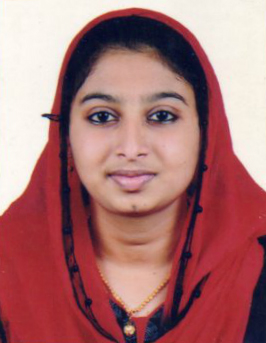 Niza P Muhammed                                                                                                                         Pallathupara HouseVengola P.O, MeprathupadyPerumbavoor, Ernakulam DistKerala, India, Pin-683556Mob. No: 9400693436                       Email id: nizapmuhammed6472@gmail.comABOUT MEI,M Niza P Muhammed works to succeed on an environment of growth and excellence which provides me job satisfaction, self-development and help me achieve personal as well as organizational goals.EDUCATIONAL QUALIFICATIONACHIEVEMENTSPost Metric Scholarship in School Level10th Topper in SchoolHDFC Bank Scholarship in College LevelACADEMIC PROJECTSProject Type		:	ReviewProject Name		:	Electronic AspirinDescription		:	A Migraine Free ImplantEXPERIENCE 05 - July - 2017  / 05 - August - 2017		Rajagiri Hospital		Pharmacy Department		Description :-  Completed the Internship Training in Pharmacy Department of Rajagiri Hospital 				for a Period of 30 days as part of course curriculum.08 - August - 2017  / 26 - April - 2018		Rajagiri Hospital		Pharmacy Department01 - June - 2018 / 31-January-2020		Pharmacist		Kripa Medicals, PerumbavoorSKILLSHOBBIESResearchCookingTravellingSl. NoName of the courseCollege/ UniversityYear of Completion1B PharmChemists College Of Pharmaceutical Sciences And Research, Kerala university of health sciences20173Higher Secondary Govt. Higher Secondary School, Kadayiruppu20134SSLCNational School, PerumbavoorCommunicationOrganizationCreativityLeadershipTeamwork